Психологический портрет ребенка 4 года жизниНа четвертом году жизни ребенка происходят существенные изменения в его характере, протекании психических процессов, деятельности, отношениях с окружающими и тому подобное. Это - период формирования активного интереса к человеку и его взаимоотношениям с другими.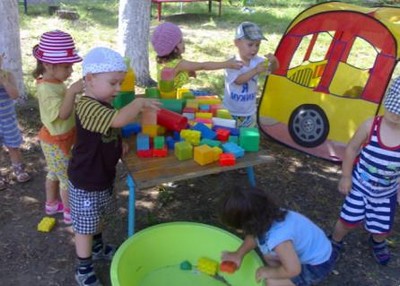 За первые три года жизни ребенок проходит огромный путь в своем развитии и готов подняться на новую ступень детства. Четвертый год жизни в периоде дошкольного возраста называют младшим дошкольным. Именно здесь закладываются те основы, которые впоследствии будут определять уровень дошкольной зрелости ребенка. Однако для этого он должен пройти длительный путь в своем развитии.Особенности коммуникативно-речевого развитияНа четвертом году жизни стремительно развивается речь ребенка, что проявляется в:- Увеличении объема как пассивного, так и активного словарного запаса ребенка (не только количества существительных и глаголов, но и других частей речи);- Обнаружение особого интереса и чувствительности к слову (внимательное прислушивание к новым словам, осознание звукового состава речи и элементов грамматического строя);- Стремление правильно произносить слова, свободно строить простые предложения.В младшем дошкольном возрасте для ребенка крайне важно слышать совершенную речи взрослого - партнера по деятельности. Для ребенка четвертого года жизни легче что-либо сделать, чем рассказать о сделанном. Словесное мышление у него еще не развито, он не умеет выполнять задачи мысленно (во внутреннем плане). Отсюда и возникает противоречие между тем, что ребенок делает в процессе решения задачи, и тем, как он объясняет свои действия.Эмоциональная форма общения ребенка со взрослым, которая формируется на первом году жизни, не теряет своего актуального значения для развития речевой деятельности на протяжении всего дошкольного детства. Особенно актуальна эта форма общения и взаимодействия в младшем дошкольном возрасте, так как происходит качественное усложнение форм и способов коммуникации, которая сопровождает все виды деятельности ребенка в детском саду и семье.Психическими достижениями эмоционального контакта являются:- ориентирование на человека;- коммуникативная направленность;- коммуникативная активность;- индивидуализация и разнообразие экспрессивно-мимических способов взаимодействия.Базовые достижения коммуникативно-речевого развития личности следует рассматривать как возрастную норму для ребенка четырех лет, поскольку они определяют дальнейшее развитие способности ребенка к:- речевому взаимодействию; сотрудничеству;- межличностной координации действий в различных ситуациях жизнедеятельности.Характерной особенностью ребенка младшего дошкольного возраста является появление новой формы общения со взрослым - познавательной развивающейся в совместной с взрослым деятельности, в частности в:- игре;- экспериментировании с предметами;- конструировании.Особенности развития познавательной сферыВ процессе игры, рисования или конструирования ребенок знакомится со свойствами предметов, развиваются его восприятие, мышление, воображение и тому подобное. В младшем дошкольном возрасте познавательное развитие происходит в следующих направлениях:- расширение способов и средств ориентирования в окружающей действительности;- обогащение содержания представлений и знаний об окружающем мире.Сенсорное развитиеОсновой развития ощущений и восприятия у ребенка являются его действующие связи с предметным миром, благодаря которым совершенствуется аналитико-синтетическая деятельность его анализаторов. Эти связи в определенной степени направляет взрослый. Ребенок учится более тонко чувствовать и различать признаки и свойства предметов и явлений. Это касается всех без исключения ощущений, особенно зрительных, слуховых, осязательных и кинестетических. Развивается предметное восприятие, на котором базируется способность ребенка ориентироваться в пространстве предметного мира.Способность воспринимать предмет как отдельную целостность со своими цветом, формой, величиной постепенно формируется у ребенка на основе его опыта овладения действиями. Если на третьем году жизни рука была ведущим органом познания предметного мира, то в дошкольном возрасте глаз начинает исследовать объект с помощью похожих на ручные действия, но уже на расстоянии, то есть формируются перцептивные действия. У предмета появляется свое «лицо», а затем и свое «имя» (слово-название), помогающие узнать его среди других, хотя слово-название и предмет ребенок отождествляет.На четвертом году жизни у ребенка развивается способность:- различать предметы по внешним признакам;- ориентироваться в пространстве, звуках, вкусах, свойствах предметов на ощупь;- находить такой же предмет по определенному признаку - сенсорным эталонам цвета, формы, величины.Ребенок четырех лет все совершеннее и точнее дифференцирует цвета с яркостью и насыщенностью. Различать цвета ему значительно проще, чем называть их или отбирать по названию. Легче ребенок отбирает красный цвет, а хуже всего - фиолетовый. Также он плохо различает оттенки цветов. Для него они еще не имеют существенного значения. И цвет в целом не является для ребенка четырех лет определенным сигналом.Даже тот ребенок, который различает почти все спектральные цвета и называет их оттенки, при раскрашивании часто не придает значения цветным оттенкам. Он может раскрасить собаку или медведя синим цветом, а утку - красным или желтым. И только вопрос, бывает ли собака синей, заставляет ребенка задуматься и изменить цвет.Итак, зная особенности восприятия цветов ребенком, взрослый должен следить, насколько правильно он пользуется ими. Побуждая ребенка критически посмотреть на разрисованную им картинку, взрослый приучает его воспроизводить в памяти образы знакомых предметов и обращать внимание на внешний вид каждого из них, в частности на цвет. Постепенно ребенок начинает замечать цвета и оттенки окружающих предметов как определенные сигналы.Развитие чувствительности к цветам, их дифференцировка тесно связаны с успехами ребенка в овладении названиями цветов и использованием их оттенков. Названия их обостряет и уточняет ощущение цветов, их различия по качеству, яркости и насыщенности.В течение четырех лет совершенствуется и дифференциация формы предметов. Ребенок способен распознать соответствующие формы в орнаменте, узорах и тому подобное. Помогает ребенку группировать их впечатление от окружающих предметов, обобщать их, осмысленно воспринимать эти предметы-слово взрослого. Поэтому для развития восприятия важно, чтобы взрослый совмещал непосредственное ознакомление ребенка с предметами с их словесным обозначением, употреблением эталонных названий признаков предметов, помогая усваивать сенсорные эталоны.Развитие наглядно-действенного мышленияРебенку четвертого года жизни свойственно наглядно-действенное мышление. Он решает задачи в процессе выполнения тех или иных действий методом проб и ошибок. Поэтому то, что надо сделать, он понимает лучше, когда взрослый сопровождает объяснение наглядным показом действия, своим примером его выполнения. Словесные указания взрослого (присмотритесь, подумайте, как сделать лучше), помогают избежать ошибок, поскольку ребенок еще не умеет обдумывать последовательность действий, предвидеть трудности и тому подобное.В процессе дальнейшего выполнения задач ребенок уже вспоминает, какие ошибки сделал раньше, и не повторяет их. Правильное решение определенной задачи ребенок может перенести на решение нового аналогичного задания.В период младшего дошкольного возраста у ребенка развиваются мыслительные операции, в частности:анализ;синтез;сравнение;обобщение;классификация.Ребенок младшего дошкольного возраста может подбирать предметы или их изображения в указанных взрослым обобщающих словах (посуда, игрушки), причем не только в виде практического действия, но и в форме речевого воздействия.Выполняя операцию обобщения, ребенок часто допускает ошибки (примерно в половине случаев), но в конце четвертого года жизни количество ошибок значительно уменьшается. В рамках знакомого материала ребенок способен усвоить классификацию со словесным обобщением. На четвертом году жизни он может классифицировать предметы самостоятельно и при этом не ориентироваться на внешнее сходство предметов, а группировать их по функциональным признакам (мишка, кукла, мячик - чтобы играть).Особенности развития процессов памятиВ младшем дошкольном возрасте ребенок накапливает опыт ориентирования в окружающей среде. Благодаря этому обогащается его память, которая характеризуется непроизвольностью и эмоциональной окрашенностью.Ребенок запоминает то, что представляет для него непосредственный интерес. Он сам еще не ставит целью что-то запомнить, не умеет управлять процессами запоминания и воспроизведения, особенно, если требования вспомнить имеют форму учебного задания.У ребенка четвертого года жизни доминирует образная память: зрительная, слуховая, двигательная. В этом возрасте ребенок из десяти предложенных предметов (или их изображений) может воспроизвести в среднем не более четырех. Эта ограниченность ярко проявляется и в условиях запоминания отдельных слов. Ребенок преимущественно запоминает не более чем одно-два слова из десяти. Но яркие, новые, необычные предметы привлекают внимание ребенка и могут оставить след в его сознании. Ребенок лучше запоминает то, что:- поражает его своей яркостью;- может использовать в своих играх, то есть то, чем он может действовать.Так, процессом запоминания взрослые могут управлять благодаря:- использованию особенностей объектов в игровой ситуации;- привлечению ребенка к различным видам детской деятельности (рисование, конструирование, лепка).Это способствует запоминанию свойств предметов.Развитие репродуктивного воображенияУ ребенка четвертого года жизни развивается репродуктивное воображение, то есть воспроизводящее. Для создания мысленного образа ребенку бывает достаточно отдаленного сходства между тем, что он воспринимает, и предыдущим его опытом. Живость воображения ребенка проявляется в том, насколько быстро он входит в роль во время игры. Под руководством взрослого созданные в воображении образы ребенок реализует в игре и в продуктивных видах деятельности. Ребенок четырех лет уже может фантазировать (например, о будущем подарке на день рождения), представлять объекты, которых в его опыте еще не было, на основе прочитанного может мысленно воспроизводить закрытые части предмета на основе тех частей, которые находятся в поле зрения.Воображение является основной для развития знаково-символической функции мышления как качественно нового достижения в умственном развитии ребенка. Благодаря усвоению разномодальных средств (вербальных, сенсорных и т.п.) он овладевает знаково-символическими системами в различных видах деятельности, в частности в:игровой - применяется объектная замещаемость (палочка может быть ложечкой, кубик - стульчиком), воспроизводятся отношения между людьми (взятие роли на себя);изобразительной - это первые попытки построить систему пространственных координат, которая организует созданную на бумаге картину мира. Это разделение листа на верх, середину и низ и отображение объектов на середине листа, опознавание (круг - солнце) и усвоение графических штампов (линия земли - линия голубого или зеленого цвета или набор вертикальных черточек-травинок; линия неба - линия синего цвета или горизонтальный ряд из солнца, облаков, птиц или места и звезд);речевой - быстрее, чем в других видах деятельности, выделяются различные категории того, что замещается (объекты, действия, качества, отношения) и фиксируются различными языковыми элементами - словами, предложениями. Образы воображения у младшего дошкольника очень яркие, эмоционально окрашенные. Поэтому ребенок часто не может отделить созданные воображением образы от настоящих. Это накладывает большую ответственность на взрослых, в том числе в выборе сказок, методов воздействия на ребенка и тому подобное. «Если няня читает маленькому ребенку о страшном сером волке, маленький ребенок видит страшного серого волка», - отмечал Иван Сеченов. Однако сегодня угрозы и запугивания стали едва ли не единственным средством общения с ребенком.Сюжетно-ролевая игра как ведущая деятельностьВажное значение для развития ребенка имеет сюжетно-ролевая игра, во время которой он берет на себя определенную роль и подчиняет ей свое поведение. Сюжетно-ролевая игра является ведущей деятельностью в дошкольном возрасте. Она приближает ребенка к миру взрослых, моделируя соответствующие отношения.В сюжетно-ролевой игре в период четырех лет ребенок:- овладевает основными игровыми умениями. Появляются мнимые предметно-игровые действия, они все больше обобщаются, наполняются жестами и словами;- создает условную ситуацию и действует в ее пределах; использует предметы-заменители;- овладевает ролевыми действиями.Совместные игры у младших дошкольников преобладают над индивидуальными и «играми рядом», однако достаточной согласованности между участниками еще нет и продолжительность игры невелика.Сюжеты игр в этом возрасте постоянно меняются. Стоит ребенку увидеть, как кто-то из ровесников играет с какой-то игрушкой, или вспомнить, как в прошлый раз, например, украшали елку или «нагружали дрова» на машину или какое-то другое действие, как он прекращает начатую игру и быстро забывает, во что играл. Игра идет скачкообразно, один сюжет быстро сменяется другим. В играх ярко проявляется неустойчивость внимания ребенка, его повышенная эмоциональная возбудимость.Окружающая жизнь воспроизводится в играх нераздельно. Например, изображая самолет, ребенок сидит на кубиках, держит в руках еще один кубик и «гудит». Так слились в одно образ самолета, образ пилота, его действия и звук мотора. Так и не понятно, что ребенок воспроизводит в своей игре. Такая слитность образов в игре присуща ребенку и в других видах деятельности, например, при воспроизведении сложных сюжетов рисунка или рассказы о чем-то.Совместные действия взрослого с ребенком являются основным условием развития сюжетно-ролевой игры. Взрослый демонстрирует ребенку возможности перевоплощения, принимая на себя роль равноправного партнера по игре. Важно, чтобы ребенок имел полную свободу собственной инициативы. Чтобы сохранить свой замысел и успешно его реализовать, ребенок четырех лет нуждается во внешней поддержке, контроле, применении стимулирующих средств. Это достигается путем превращения в игровой образ, где поведение регулируется ролью, которую взял на себя ребенок, и поддерживается партнерами по игре.Становление самооценкиСтановление образа Я ребенка происходит в процессе общения с другими людьми и при благоприятных условиях воспитания, когда взрослые и сверстники доброжелательно относятся к ребенку, удовлетворяется его потребность в признании, положительной оценке. Негативный опыт общения вызывает агрессию, неуверенность в себе, замкнутость.В основном самооценка четырехлетнего ребенка является субъективной и завышенной. Он присваивает все положительные и одобряемые взрослыми качества, иногда даже без понимания их содержания («Я сильный!», «Я смелый!»). Завышенная оценка своей личности для маленького ребенка является естественным и закономерным явлением, своеобразным механизмом «личностной защиты» тогда, когда кто-то негативно оценивает его личностные качества («злой, жадный») или сравнивает его поведение с поведением другого ребенка.Взрослый должен поддерживать высокую самооценку ребенка («Я хороший!»), ему обязательно нужны похвала и положительная оценка. При этом следует выражать положительные чувства («Я рад, что ты послушал меня и пришел домой», «Я благодарна, что ты помогла мне полить цветы»).Если поведение ребенка вызывает негативные переживания взрослого, нужно сообщить ему об этом («Мне неприятно, когда ты меня не слушаешь»). Для лучшего понимания ребенком себя и взрослого необходимо не только рассказать ему о переживаниях взрослого, но и «озвучить» его собственные чувства, показать готовность разделить их («Я понимаю, что тебе сложно достать мячик, но на прогулке тебе захочется им поиграть», «Ты скучаешь по маме, а твоя кукла скучает по тебе. Пойдем поиграем с ней... »).При обсуждении поведения ребенка целесообразно оценивать не его личность в целом («вежливый, добрый, ленивый»), а его конкретные действия и поступки («Ты поступила невежливо. Поздоровайся с Леной». Нельзя говорить: «Ты плохая, не поздоровалась»). Достижения и поступки ребенка следует сравнивать не с достижениями других детей, а лишь с ее собственными успехами и неудачами («Сегодня не получилось. Не у всех сразу получается. Завтра ты постараешься и нарисуешь солнышко лучше»).Особенности развития произвольностиЧетвертый год жизни является начальным этапом развития произвольности ребенка - произвольности его поведения, деятельности и психических процессов.Эмоциональность ребенкаХарактерной особенностью ребенка младшего дошкольного возраста является значительная эмоциональная возбудимость, несдержанность и неустойчивость его эмоций. Эмоции не только быстро возникают, но и быстро проходят, меняются на противоположные. Состояние радости легко переходит в грусть и наоборот (еще не высохли слезы, а ребенок уже беззаботно и весело играет). Ребенок аффективно реагирует на те события в своей жизни, ограничивающие его импульсивные желания и стремления. Поэтому нужен особый педагогический такт, чтобы отвлечь детское внимание от недозволенного желаемого и переключить на то, что можно делать в подобной ситуации.Развитие вниманияВнимание младшего дошкольника привлекает все новое, яркое и интересное. В младшем дошкольном возрасте внимание ребенка имеет следующие особенности:- Повышение устойчивости непроизвольного внимания;- Увеличение объема внимания.Слово взрослого в младшем дошкольном возрасте является средством поддержания внимания ребенка. Процесс идет от языковых указаний - на что именно следует обратить внимание - к выявлению желания самим ребенком.Игра и продуктивные виды деятельности как средство развития произвольностиУ ребенка четвертого года жизни поведение имеет преимущественно импульсивный, непроизвольный характер, действия ребенка непосредственно направляются его интересами. Однако именно в этот период постепенно формируются первые произвольные действия, цель и мотив которых не совпадают. Однако самостоятельное выполнение произвольных действий возможно лишь при условии, когда действие несложное, а мотив близок к цели, то есть поддерживается непосредственным игровым интересом ребенка. Например, ребенок может готовить игрушки для будущей игры. Целенаправленный характер действий ребенка является важнейшим признаком четырех лет. В разных видах деятельности - игре, рисовании, конструировании, а также в повседневном поведении - ребенок начинает действовать в соответствии с поставленной целью, хотя из-за неустойчивости внимания это не всегда ему удается. В игровой, изобразительной и конструктивной деятельности он может четко выразить свое и словесно определить цель своих действий. Например, вынимать кубики из коробки и говорить, что собирается строить башню. Однако определение определенной цели в этом возрасте означает не представление о конечном результате, а лишь осознание ребенком своего желания. В основном самостоятельная реализация ребенком поставленной цели связана с трудностями. Часто внешние обстоятельства отвлекают его, а первые неудачи заставляют изменить замысел или отказаться от него.Ребенок может играть длительное время (15 минут) не останавливаясь. Но эти успехи свойственны только для игровой деятельности, в других видах деятельности ребенок еще не способен долго удерживать внимание особенно при однообразных действиях. В этом возрасте способность к саморегуляции развита не полностью. Однако, играя в пилота или полицейского, врача или продавца, ребенок оказывается в условиях, внешне его ограничивающих. Играя, он стремится быть уверенным персонажем и вынужден сдерживать себя той ролью, которую требует игра и именно так ребенок упражняется в волевой выдержке. В изобразительной деятельности и конструировании ребенок переходит к обдуманному изображению предметов, хотя средства реализации замысла еще несовершенны. В рисовании возможности ребенка начинают определять графические образы, представления о том, каким изображаемый предмет должен быть на бумаге. Постепенно количество графических образов возрастает, соответственно расширяется и диапазон изображаемых предметов.Управление действиями ребенкаПока у ребенка не развито произвольное поведение, нужно помогать ему управлять собой. Необходимо обязательно поддержать готовность ребенка самостоятельно взяться за дело, помочь ему с успехом завершить начатое. Это - залог его будущей инициативности и самостоятельности. Взрослый непосредственно руководит действиями ребенка с помощью указаний к каждому этапу действия, поощрений, ободрений. Разделение действий на последовательные звенья, напоминание способов выполнения задания помогает ребенку организовывать свои действия.Успешность выполнения ребенком произвольных движений обеспечивает их показ взрослым в сочетании с прямым поощрением к активному подражанию и воспроизведению. Лишь на основе совместных действий со взрослыми у ребенка развивается умение самостоятельно доводить начатое дело до конца.Постепенно, по мере овладения техникой действий, ребенок становится смелее и самостоятельнее. Этому способствует повседневная практика. В четыре года ребенок уже может многое сделать сам, не дожидаясь и не требуя помощи со стороны взрослого.